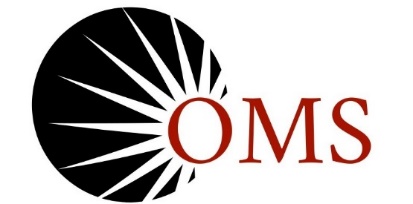 Special Request FormDecedent: Funeral Home:   ____________________________________________________________________Scan Thumbprint:  Yes  No, Email: _______________________________________Lock of Hair:  Yes  No, How many?                                               
Personal Effects to Remove & Return:                                                                                Personal Effects to Cremate:                                                                                                    Other Requests (be specific):                                                                                              Sent by:                                                 Date:  